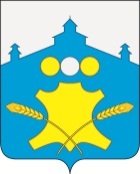 Земское собраниеБольшемурашкинского муниципального районаНижегородской областиР Е Ш Е Н И Е25.07.2022 г.                                                                                             № 46Об утверждении перечня имущества, находящегося в федеральной собственности, предлагаемого к безвозмездной передаче в муниципальную собственность Большемурашкинского муниципального района Нижегородской области	В соответствии с Федеральным законом от 06.10.2003 №131-ФЗ «Об общих принципах организации местного самоуправления в Российской Федерации», ч. 11 ст.154 Федерального закона от 22.08.2004 г. №122-ФЗ "О внесении изменений в законодательные акты Российской Федерации и признании утратившими силу некоторых законодательных актов Российской Федерации в связи с принятием федеральных законов "О внесении изменений и дополнений в Федеральный закон "Об общих принципах организации законодательных (представительных) и исполнительных органов государственной власти субъектов Российской Федерации" и "Об общих принципах организации местного самоуправления в Российской Федерации", постановлением Правительства Российской Федерации от 13.06.2006 № 374 "О перечнях документов, необходимых для принятия решения о передаче имущества из федеральной собственности в собственность субъекта Российской Федерации или муниципальную собственность, из собственности субъекта Российской Федерации в федеральную собственность или муниципальную собственность, из муниципальной собственности в федеральную собственность или собственность субъекта Российской Федерации", на основании Земельного кодекса Российской Федерации, решения Земского собрания Большемурашкинского муниципального района от 26.12.2011 № 84 «Об утверждении Положения об осуществлении права муниципальной собственности Большемурашкинского муниципального района Нижегородской области», Земское собрание Большемурашкинского муниципального района р е ш и л о:	1. Утвердить прилагаемый перечень имущества, находящегося в федеральной собственности, предлагаемого к безвозмездной передаче в муниципальную собственность Большемурашкинского муниципального района Нижегородской области.	2. Поручить администрации Большемурашкинского муниципального района Нижегородской области в установленном порядке осуществить подготовку документов для передачи имущества, указанного в приложении к настоящему решению, из федеральной собственности в муниципальную собственность Большемурашкинского муниципального района Нижегородской области и направить их в Территориальное управление Федерального агентства по управлению государственным имуществом в Нижегородской области.3. Контроль за выполнением настоящего решения возложить на комиссию по бюджетно-финансовой и налоговой политике (Ю.В.Коткова).Председатель Земского собрания                                  С.И. БобровскихГлава местного самоуправления                                     Н.А. БеляковПриложение  к решению Земского собранияБольшемурашкинского муниципального районаот 25.07.2022 № 46ПЕРЕЧЕНЬимущества, находящегося в федеральной собственности, предлагаемого к безвозмездной передаче в муниципальную собственность Большемурашкинского муниципального района Нижегородской областиПолное наименование организации Адрес места нахождения организации,  ИНН организацииНаименование имуществаАдрес места нахождения имуществаИндивидуализирующие характеристики имущества --Земельный участокМестоположение установлено относительно ориентира, расположенного в границах участка. Почтовыйадрес ориентира: Нижегородская обл, р-н Большемурашкинский, р.п. Большое Мурашкино, ул. Свободы,дом 70Категория земель - земли населенных пунктов;Разрешенное использование - под размещение административного здания;Общая площадь 832 кв.м., кадастровый номер: 52:31:0080006:889